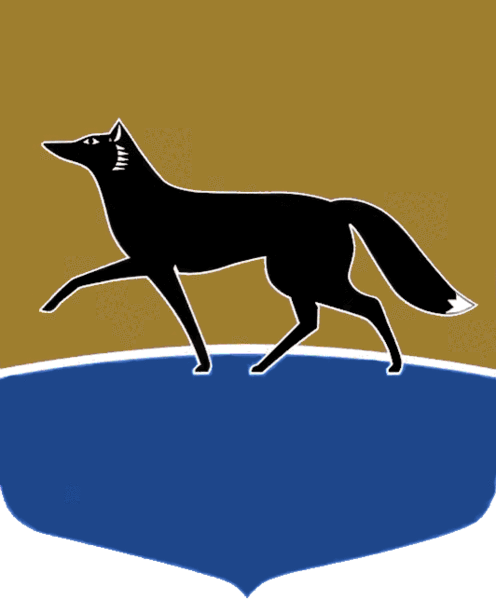 Принято на заседании Думы 15 сентября 2021 года№ 807-VI ДГО внесении изменений в решение Думы города от 10.07.2018 
№ 304-VI ДГ «Об утверждении Порядка организации и проведения общественных обсуждений или публичных слушаний по вопросам градостроительной деятельности 
в городе Сургуте»В соответствии со статьёй 5.1 Градостроительного кодекса Российской Федерации, Уставом муниципального образования городской округ Сургут Ханты-Мансийского автономного округа – Югры Дума города РЕШИЛА:Внести в решение Думы города от 10.07.2018 № 304-VI ДГ 
«Об утверждении Порядка организации и проведения общественных обсуждений или публичных слушаний по вопросам градостроительной деятельности в городе Сургуте» (в редакции от 28.05.2021 № 756-VI ДГ) следующие изменения:1)	в констатирующей части решения слова «Уставом муниципального образования городской округ город Сургут Ханты-Мансийского автономного округа – Югры» заменить словами «Уставом муниципального образования городской округ Сургут Ханты-Мансийского автономного округа – Югры»;2)	пункт 2 статьи 4 приложения к решению дополнить словами 
«за исключением случаев, предусмотренных частью 1 статьи 32, частью 3.3 статьи 33 Градостроительного кодекса Российской Федерации»;3)	часть 2 статьи 6 приложения к решению изложить в следующей редакции:«2. Решение о назначении общественных обсуждений принимается Главой города в соответствии с Градостроительным кодексом Российской Федерации.Решение о назначении публичных слушаний принимается Думой города или Главой города в соответствии с Градостроительным кодексом Российской Федерации.Решение Главы города о назначении общественных обсуждений 
или публичных слушаний оформляется:1)	по проекту генерального плана, проекту правил землепользования 
и застройки, проектам, предусматривающим внесение изменений в один 
из указанных утверждённых документов, – постановлением Главы города;2)	по иным вопросам градостроительной деятельности, указанным 
в статье 4 настоящего Порядка, – постановлением Администрации города»;4)		в абзаце втором части 3 статьи 6 приложения 
к решению слова «внесения изменений в правила землепользования 
и застройки» исключить.Председатель Думы города_______________ Н.А. Красноярова«22» сентября 2021 г.Глава города_______________ А.С. Филатов«23» сентября 2021 г.